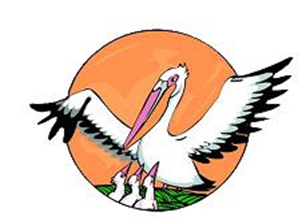 КОНКУРСНОЕ ЗАДАНИЕ «МЕТОДИЧЕСКИЙ СЕМИНАР»Зиннатова Надежда РафиковнаМБОУ «Боцинская СОШ» Джидинский районПОЯСНИТЕЛЬНАЯ ЗАПИСКА     Слайд 2.  Наверное, каждый из участников конкурса, готовясь к сегодняшнему этапу, задавал себе множество вопросов: чем поделиться с коллегами, о чем и как рассказывать, с чего начать, какую тему выбрать? И я - не исключение. С чего же начался мой учительский опыт? С первого урока? С первых шагов по школьным коридорам? Или немного раньше? Когда впервые начала задумываться о будущей профессии, о важности своего выбора? Вопрос кем быть – никогда не вызывал у меня раздумий. Я точно знала - что моя жизнь будет связана с воспитанием детей.  Пришла работать в школу, чтобы быть рядом с подрастающим поколением.   И каждый день я для ребят:  руководитель,  участник,   советник, товарищ, наблюдатель.Иногда бывает очень трудно, но ни разу я не пожалела, что выбрала этот путь, став учителем математики.Как сказал один из мудрых «Взрослые учат нас своими советами и примерами, а дети - своей верой и ожиданием».  Как же можно не оправдать  надежд детей?  Ведь каждый ребенок  уникален и у каждого есть чему поучиться.На протяжение всей своей педагогической деятельности у меня свои  принципы: слайд 3.Не иметь в классе «любимчиков», относиться ко всем одинаково;Не унижать детей, быть тактичной;Не давать готовых знаний; только открытия приносят радость и удовлетворение;Чаще спрашивать совета детей и их мнение;Уважать любое мнение, даже если считаешь по-другому;Поощрять инициативу.Не «давить» на ребенка, а терпеливо ждать, когда он сам решится проявить себя. В меняющемся мире меняются требования к выпускнику школы. Он должен быть творческим, самостоятельным, ответственным, коммуникабельным человеком, способным решать проблемы личные и коллектива. Ему должны быть присущи  потребность к познанию нового, умение находить и отбирать нужную информацию. Таким образом, в процессе обучения учителю необходимо выбирать такие методы, при которых учащийся большую часть времени работает самостоятельно и учится планированию, организации, самоконтролю и оценке своих действий и деятельности в целом. Современные педагогические идеи направлены на повышение качества, доступности, эффективности образования. Таким образом, организация учебного процесса строится на основе следующих документов: программа Министерства образования РФ «Просвещение», Госстандарта среднего (полного) общего образования по математике, закон об образовании, концепция профильного обучения, Национальная образовательная инициатива «Наша новая школа». Стаж моей педагогической деятельности в школе 7 лет. Я работала по  предметной линии  Виленкин Н.Я., Мордкович А.Г., Атанасян А.С. что  нацелено и соответствует ФГОС  ООО.   Слайд 4. Целью своей педагогической деятельности ставлю желание научить детей самостоятельно мыслить,  самому сопоставлять факты и искать информацию, помочь детям раскрыться и развить творческие способности, научить любить себя и окружающих.    В Федеральном государственном  стандарте подчёркивается необходимость создания качественно новой личностно-ориентированной развивающей модели массовой средней школы.    В связи с этим приоритетной становится развивающая функция обучения, которая должна обеспечить:- становление личности школьника,- раскрытие его индивидуальных возможностей.И в своей деятельности постоянно ищу пути для того, чтобы воспитывать и развивать в ребёнке активную, смелую, решительную личность. Личность, которая умеет сама добывать знания и применять их в нестандартных ситуациях.Следовательно, мной выбрана методическая тема «Формирование компетенций учителя и учащегося, как средство повышения качества образования»,  над которой  я работаю уже 3 года. Слайд 5.  Основные принципы личностно-ориентированного подхода: Слайд 6.1.        Создание эмоционального комфорта в детском коллективе2.	Создание на уроке ситуации успеха. Постоянное осмысление детьми значимости своей работы. Воспитание чувства гордости за свои успехи.3.	Формирование определенных способов и приемов познавательной деятельности (работа в парах, группах, разрешение созданных противоречий).4.	Совместная учебно-познавательная деятельность учащихся и учителя, в которой ребенок может себя реализовать. Понимание учащимися социальной значимости обучения. Осознания значимости овладение системой знаний.      Личностно-ориентированное обучение — это такое обучение, где во главу угла ставится личность ребенка, ее самобытность, самоценность, субъектный опыт каждого сначала раскрывается, а затем согласовывается с содержанием образования.       Благоприятным  периодом  развития интеллекта  является школьный возраст, когда наиболее интенсивно развиваются восприятие, внимание, формы мышления.      Многолетняя практика убедила меня в том, что учитель на этапе обучения должен дать хорошие знания, которые станут фундаментом для дальнейшего обучения, развить способность к самопознанию, пониманию своей индивидуальности, сформировать потребность учиться  и саморазвиваться. Я  согласна с высказыванием Ш. А. Амонашвили: «Необходимо, чтобы ребёнок познавал себя как человека, и его интересы совпадали с общечеловеческими ценностями». Считаю, что добиться этого возможно  путем внедрения в практику современных образовательных технологий.  Я реализую следующие педагогические технологии на основе личностно-ориентированного подхода: Слайд 7. технология работы в группах. технология деятельностного метода обучения. технология проектного обучения. технология проблемного обучения. интегрированные уроки.методы исследовательской деятельности.здоровьесберегающие технологии.информационные методы.метод сравнение. технологию игровых методов.Как же добиваюсь этого? 1.Использую широко групповую форму работы.  Начинаю работу в парах с 5 класса. На всех своих уроках использую эту технологию.  В дальнейшем перехожу работу в четверках.   2.Проектная работа хороша видна на уроках и не только, но и внеурочное время.  Учащиеся учатся делать презентацию. Ставят цели и задачи, выполняют определенную работу и представляют свою работу широкой публике.   На протяжение 3-х лет свои  проекты защищают мои ученики   на районной научно-практической конференции «Шаг в Будущее» становятся призёрами и защищают честь района на республиканском этапе. Слайд 8.3.Интегрированные уроки.  Урок на районном уровне по математике в 6 классе на тему: «НОД и НОК»  в Петропаловской районной гимназии в 2014 году.4.Здоровьесберегающие технологии.Урок не проходить без использования физкультминуток. Но кроме этого активно участвуем во всех соревнованиях. Это конечно экскурсия, походы5.Метод сравнения. Помогает глубже понять предмет. И этот метод применяется на уроках математики. 6.Технология деятельностного метода. Обучение деятельности на первом этапе предполагает совместную учебно-познавательную деятельность группы учащихся под руководством учителя.  7.Методы исследовательской деятельности. Этот метод помогает быть самостоятельным, учит пользоваться научной литературой, находить информацию. 8. Игровые методы. Игра позволяет школьникам легко и быстро усваивать учебный материал, учит логически мыслить и фантазировать.        Слайд 9.Я думаю, что никогда нельзя останавливаться на достигнутом, только движение вперед дает  толчок для развития чего-то нового, полезного. Являясь руководителем ШМО учителей естественно-математического цикла уделяю серьезное внимание самообразованию и саморазвитию, которое происходит через: изучение передового педагогического опыта, являюсь участником интернет сообществ: сеть творческих учителей, педсовет, с целью обсуждения проблем, возникающих в процессе обучения, обмена опыта  участие в семинарах  участие в профессиональных конкурсах   повышение квалификации через курсы  Слайд 10.Курсы повышения квалификации: Слайд 11. Слайд 12.  Благодаря применению информационно - коммуникативных технологии, благодаря детей я достигла определенных достижений. Хочу сказать «Мои достижения - это достижения моих учеников». Именно они показатели прекрасный результат при сдаче ОГЭ.      Слайд 12. Положительным результатом своей деятельности по данной методической теме считаю проявление у учащихся интереса к знаниям, желание учиться, иметь хорошие и отличные оценки. По результатам 2 лет успеваемость составляет 100%, качество по математики  выше 45%. Это можно увидеть на таблице.      Чтобы сделать учение интересным,  развивать творческую активность и способности детей, необходимо создать в классе такие условия, чтобы ребенок самостоятельно искал путь к знаниям, подходил к решению  задач творчески. Сейчас не вызывает сомнения тот факт, что творчеству можно и нужно учить. Чем раньше начинается эта работа, тем существеннее и значительнее результат. При разработке  уроков  обращаю внимание на логичность и последовательность изложения материала, соблюдая принцип нарастания трудностей от простого к сложному, использую дифференцированный подход к детям в зависимости от уровня развития и индивидуальных особенностей, включаю выполнение творческих заданий на различных этапах урока.   Интеллектуальный потенциал общества во многом определяется выявлением одарённых детей и работой с ними. В современное время работа с одарёнными детьми является крайне необходимой. Работа с ними  проводится в урочное и внеурочное время. Включение ребёнка в творческий процесс способствует активизации поисковой активности, развитию исследовательских навыков, творческих способностей,  качественному усвоению знаний. Процесс планирую  так, чтобы дать детям возможность почувствовать себя поисковиками – исследователями. Слайд 13, 14. Активное участие принимают мои ребята в республиканских, районных и школьных научно-практических конференциях,   конкурсах и массовые мероприятиях: экскурсии, классные часы, олимпиады,  конкурсы, соревнования, викторины. Результатами совместной работы учителя и учащихся являются дипломы и грамоты детей за победу в конкурсах  различного уровня.  Не менее важным является и то, что, участвуя в общем деле, школьники учатся радоваться успехам друзей, огорчаться из-за неудач, приходить на помощь тем, кто нуждается в ней.  Дети сближаются, лучше узнают друг друга.Слайд 15. Параллельно работе  с коллективом учащихся я веду работу с родителями. На мой взгляд, роль родителей должна заключаться в том, чтобы помочь ребенку осознать, почему он затрудняется при выполнении какого-либо задания, чего ему не хватает для того, чтобы успешно учиться. Лучшая помощь со стороны родителей – это искренний интерес к делам ребенка, к его удачам и неудачам, желание разобраться вместе с ребенком  в появившихся трудностях, желание вместе с ребенком окунуться в поисковую деятельность для нахождения ответа на проблемный вопрос.  И радует то, что родители часто обращаются за советом, консультацией, приходят на уроки.   Стало традицией проводить совместные праздники.     Для меня главное – всё, что я делаю, должно работать на личностный рост моих учеников. Я учу детей любить мир и людей, стремиться познавать новое, вести здоровый образ жизни. Стремлюсь к тому, чтобы обучение в школе стало интересным и радостным для моих ребят, имело развивающий характер. В этом учебном году работаю  с 5- 10 классами. Все они разные по возрасту, и по уровню развития, и по характеру. С первых дней выявляю уровень личной готовности детей, ищу тропинки к их взволнованным сердцам, работаю над сплочением класса. Слайд 16.  Я – учитель математики. Я воспитываю детей – будущее нашей России, и верю, что они сделают наш район, республику, страну еще сильнее и краше!срокитемаКоличество часовc  08 - 15 февраля 2013 г.при БГСХА имени В.Р.Филиппова.Квалификационная подготовка  по организации перевозок автомобильным транспортом в пределах Российской Федерации.82 часаc 12  по 20 февраля 2013г.при РИКУиОПостроение системы методической работы по преподаванию математики в  школе в условиях перехода к реализации ФГОС второго поколения на основе системно-деятельностного подхода.72 часа18 апреля 2013г. при РИКУиОСеминар: «Приоритеты воспитания в системе образования Республики Бурятия в условиях реализации ФГОС»8 часов26 апреля 2013 г. ИНО БГУМетодический семинар:«Новое в ЕГЭ-2013» - математика.8 часов26 апреля 2013 г. ИНО БГУСеминар: «Проблемы организации проектной деятельности школ»8 часовc  24 августа  по 21 октября 2013 г., БРИОП«Интеграция информационной среды в региональной системе образования»72 часаc  11 – 20 ноября 2013 г., БРИОП«Управление образовательной организацией. Основные аспекты в деятельности начинающего руководителя».72 часаc 15 ноября  2013г.БРИОПСеминар: «Организационно-управленческие механизмы перехода к новому «Порядку организации и осуществления образовательной деятельности по образовательным программам начального общего, основного общего и среднего общего образования» в образовательных организациях. Реализующих образовательные программы общего образования»17-18 января 2014 г. ИНО БГУ«Подготовка к ЕГЭ по математике»16 часовc  10 – 11 февраля 2014 г., БРИОП«Эффективный контракт в сфере образования»8 часов9 класс2011-20122012-20132013-2014Математика 3,93,94,0